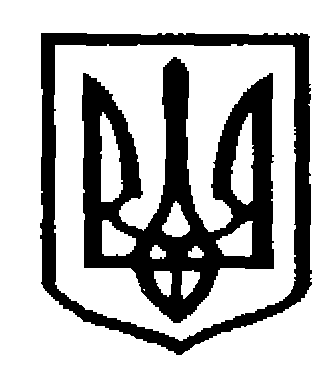 У К Р А Ї Н АЧернівецька міська радаУ П Р А В Л I Н Н Я   О С В I Т ИНАКАЗ20.05.2022                                                                                                                      №127 Про підготовку інформації на засіданняколегії  управління освітиЧернівецької міської ради	    Відповідно до плану роботи управління освіти на 2021/2022 навчальний рік, наказу управління освіти Чернівецької міської ради від 11.05.2022 р. № 122 «Про підготовку  колегії  управління освіти Чернівецької міської ради» та з метою якісної підготовки матеріалів для розгляду питань на засіданні колегії управління освіти Чернівецької міської радиНАКАЗУЮ:Головним спеціалістам здійснити вивчення питання на засідання колегії управління освіти Чернівецької міської ради «Про виконання рішення колегії управління освіти міської ради від 28.04.2021р. № 2/2021-2 «Про результати моніторингу роботи сайтів закладів загальної середньої і дошкільної освіти та якості їх наповнення» відповідно до розподілу закладів та форми, що додаються.                                                                                         До 30 травня 2022р.Головним спеціалістам підготувати інформацію та надати в електронному варіанті на е-скриньку oksanaksv70@gmail.com .                                                                                                     До 01.06.2022рВідповідальним за вивчення питання Косован О.К. та Чобанюк Л.Д. узагальнити надані матеріали, підготувати інформацію надіслати матеріали секретарю колегії.                                                                                                     До 17.06.2022р.Контроль за виконанням наказу покласти на начальника відділу забезпечення якості та стратегічного розвитку закладів загальної середньої освіти управління освіти Федюка Р.Ю.Начальник управління освітиЧернівецької міської ради                                                             Ірина ТКАЧУКВиконавець:головний спеціаліст управління освіти                                                      Оксана Косован                                                                                                                                                                                                                                     Ознайомлені:Заступник  начальника з фінансово-економічнихпитань управління освіти міської ради                                                  Денис Круглецький начальник відділу забезпечення якості тастратегічного розвитку закладів загальноїсередньої освіти управління освіти міської ради                                         Руслан Федюкзавідувач сектору дошкільної освіти управління освіти міської ради                                                                Любов Гаврилованачальник відділу бухгалтерського облікута звітності, головний бухгалтер управління освіти міської ради                                                                        Наталя Пукасголовні спеціалісти управління освіти:                                                     Ірина Застанкевич                                                                                                                          Оксана Косован                                                                                                                          Лариса Попович                                                                                                                            Олена Станкус                                                                                                                          Любов ЧобанюкГанна Воробець                                                                                                                                                             Додаток 1                                                                                                                                 до листа управління освіти                                                                                                                             Чернівецької міської ради                                                                                                                     від 20.05.2022 № 127         РОЗПОДІЛвідповідальних за підготовку інформації на засідання колегії управління освітиу Чернівецькій міській територіальній громаді                                                                                                                                                                                   Додаток 2 до листа управління освіти                                                                                                                                                     Чернівецької міської ради                                                                                                                                              від 20.05.2022 №  127       Питання  «Про виконання рішення колегії управління освіти міської ради від 28.04.2021р. № 2/2021-2 «Про результати моніторингу роботи сайтів закладів загальної середньої і дошкільної освіти та якості їх наповнення»ПРИМІТКА: відмітку про наявність інформації  вносити скорочено, а саме:наявна в повному обсязі  -                                      «+»наявна частково/не оновлюється/неактивна -   «ч»відсутня –                                                                    «-»                                                                    Прізвище, ім’я, по батьковіВідповідальнийНазва закладівВоробець Ганна Павлівнаvorobets-gs@meta.uaголовний спеціаліст управління освітиЧернівецької міської радиЛіцей № 7,9,12,20ЗОШ № 1,10,20,31НВК «Лідер»Застанкевич Ірина Леонідівнаzastankevych-gs@meta.uaголовний спеціаліст управління освітиЧернівецької міської радиЛіцей №2,3,5,10,18Гімназія №2,3,4Коровійський ліцейКосованОксана Корніївнаoksanaksv70@gmail.comголовний спеціаліст управління освітиЧернівецької міської радиЛіцей № 11,14,15,19;Гімназія №1, 5 «Інтеграл»ЗОШ № 3, 37приватні закладиПопович Лариса Дмитрівнаpopovych15ld@gmail.comголовний спеціаліст управління освітиЧернівецької міської радиЛіцей № 6,8,13,16,17,21Гімназія №6ЗОШ №8,30Станкус Олена Василівнаstankys-ps@meta.uaголовний спеціаліст управління освітиЧернівецької міської радиЛіцей №1,4ЗОШ № 4,16,25,28,33,38Чорнівський НВКФедюкРуслан Юрійовичruslan.1983.rf@gmail.comначальник відділу забезпечення якості та стратегічного розвитку закладів загальної середньої освіти управління освітиЧернівецької міської радиВСЛІЧобанюкЛюбов Дмитрівнаchobanyuklyubov@gmail.comголовний спеціаліст управління освітиЧернівецької міської радиЗаклади дошкільної освіти№з/пНазва документів, інформаціїНазва документів, інформаціїНазва закладуНазва закладуНазва закладуНазва закладуНазва закладуНазва закладуНазва закладуНазва закладуНазва закладуНазва закладуНазва закладуНазва закладуНазва закладуНазва закладуНазва закладуНазва закладуНазва закладуНазва закладуНазва закладу№з/пНазва документів, інформаціїНазва документів, інформаціїІнформація:( наявна в повному обсязі – «+»; наявна частково/не оновлюється/неактивна – «ч»; відсутня – «-» )Інформація:( наявна в повному обсязі – «+»; наявна частково/не оновлюється/неактивна – «ч»; відсутня – «-» )Інформація:( наявна в повному обсязі – «+»; наявна частково/не оновлюється/неактивна – «ч»; відсутня – «-» )Інформація:( наявна в повному обсязі – «+»; наявна частково/не оновлюється/неактивна – «ч»; відсутня – «-» )Інформація:( наявна в повному обсязі – «+»; наявна частково/не оновлюється/неактивна – «ч»; відсутня – «-» )Інформація:( наявна в повному обсязі – «+»; наявна частково/не оновлюється/неактивна – «ч»; відсутня – «-» )Інформація:( наявна в повному обсязі – «+»; наявна частково/не оновлюється/неактивна – «ч»; відсутня – «-» )Інформація:( наявна в повному обсязі – «+»; наявна частково/не оновлюється/неактивна – «ч»; відсутня – «-» )Інформація:( наявна в повному обсязі – «+»; наявна частково/не оновлюється/неактивна – «ч»; відсутня – «-» )Інформація:( наявна в повному обсязі – «+»; наявна частково/не оновлюється/неактивна – «ч»; відсутня – «-» )Інформація:( наявна в повному обсязі – «+»; наявна частково/не оновлюється/неактивна – «ч»; відсутня – «-» )Інформація:( наявна в повному обсязі – «+»; наявна частково/не оновлюється/неактивна – «ч»; відсутня – «-» )Інформація:( наявна в повному обсязі – «+»; наявна частково/не оновлюється/неактивна – «ч»; відсутня – «-» )Інформація:( наявна в повному обсязі – «+»; наявна частково/не оновлюється/неактивна – «ч»; відсутня – «-» )Інформація:( наявна в повному обсязі – «+»; наявна частково/не оновлюється/неактивна – «ч»; відсутня – «-» )Інформація:( наявна в повному обсязі – «+»; наявна частково/не оновлюється/неактивна – «ч»; відсутня – «-» )Інформація:( наявна в повному обсязі – «+»; наявна частково/не оновлюється/неактивна – «ч»; відсутня – «-» )Інформація:( наявна в повному обсязі – «+»; наявна частково/не оновлюється/неактивна – «ч»; відсутня – «-» )Інформація:( наявна в повному обсязі – «+»; наявна частково/не оновлюється/неактивна – «ч»; відсутня – «-» )1.  Прозорість та інформаційна відкритість закладу освіти1.  Прозорість та інформаційна відкритість закладу освіти1.  Прозорість та інформаційна відкритість закладу освіти1.  Прозорість та інформаційна відкритість закладу освіти1.  Прозорість та інформаційна відкритість закладу освіти1.  Прозорість та інформаційна відкритість закладу освіти1.  Прозорість та інформаційна відкритість закладу освіти1.  Прозорість та інформаційна відкритість закладу освіти1.  Прозорість та інформаційна відкритість закладу освіти1.  Прозорість та інформаційна відкритість закладу освіти1.  Прозорість та інформаційна відкритість закладу освіти1.  Прозорість та інформаційна відкритість закладу освіти1.  Прозорість та інформаційна відкритість закладу освіти1.  Прозорість та інформаційна відкритість закладу освіти1.  Прозорість та інформаційна відкритість закладу освіти1.  Прозорість та інформаційна відкритість закладу освіти1.  Прозорість та інформаційна відкритість закладу освіти1.  Прозорість та інформаційна відкритість закладу освіти1.  Прозорість та інформаційна відкритість закладу освіти1.  Прозорість та інформаційна відкритість закладу освіти1.  Прозорість та інформаційна відкритість закладу освіти1.  Прозорість та інформаційна відкритість закладу освіти1.1.Статут закладу освітиЛіцензії на провадження освітньої діяльностіСтруктура та органи управління закладу освіти ( ст. 24 ЗУ «Про освіту», ст.36 ЗУ «Про повну загальну середню освіту»)Кадровий склад закладу освіти згідно з ліцензійними умовамиОсвітні програми, що реалізуються в закладі освіти, та перелік освітніх компонентів, що передбачені відповідною освітньою програмоюТериторія обслуговування, закріплена за закладом освіти його засновникомЛіцензований обсяг та фактична кількість осіб, які навчаються у закладі освітиМова (мови) освітнього процесуНаявність вакантних посад, порядок і умови проведення конкурсу на їх заміщення (у разі його проведення)Матеріально-технічне забезпечення закладу освіти (згідно з ліцензійними умовами)Результати моніторингу якості освітиРічний звіт про діяльність закладу освітиПравила прийому до закладу дошкільної освітиПравила прийому до закладу освіти(до 1-го класу)Правила прийому до закладу освіти(до 5-го класу)Правила прийому до закладу освіти(до 10-го класу)Умови доступності закладу освіти для навчання осіб з особливими освітніми потребамиПерелік додаткових освітніх та інших послуг, їх вартість, порядок надання та оплатиПравила поведінки здобувача освіти в закладі освітиПлан заходів, спрямованих на запобігання та протидію булінгу (цькуванню) в закладі освітиПорядок подання та розгляду (з дотриманням конфіденційності) заяв про випадки булінгу (цькування) в закладі освітиПорядок реагування на доведені випадки булінгу (цькування) в закладі освіти та відповідальність осіб, причетних до булінгу (цькування)Кошторис і фінансовий звіт про надходження та використання всіх отриманих коштів,Інформація про перелік товарів, робіт і послуг, отриманих як благодійна допомога, із зазначенням їх вартостіІнформація про кошти, отримані з інших джерел, не заборонених законодавством.Орієнтовний план підвищення кваліфікації з урахуванням пропозицій педагогічних працівників (щорічно). Пропозиції керівництва закладу засновнику щодо обсягу коштів для підвищення кваліфікації. Загальний обсяг коштів передбачений для підвищення  кваліфікації працівників закладу.Інформація про критерії, правила та процедури оцінювання результатів навчання здобувачів освіти. (ЗЗСО)2. «Загальна інформація та документація, що оприлюднюється за рішенням закладу освіти або на вимогу законодавства»2. «Загальна інформація та документація, що оприлюднюється за рішенням закладу освіти або на вимогу законодавства»2. «Загальна інформація та документація, що оприлюднюється за рішенням закладу освіти або на вимогу законодавства»2. «Загальна інформація та документація, що оприлюднюється за рішенням закладу освіти або на вимогу законодавства»2. «Загальна інформація та документація, що оприлюднюється за рішенням закладу освіти або на вимогу законодавства»2. «Загальна інформація та документація, що оприлюднюється за рішенням закладу освіти або на вимогу законодавства»2. «Загальна інформація та документація, що оприлюднюється за рішенням закладу освіти або на вимогу законодавства»2. «Загальна інформація та документація, що оприлюднюється за рішенням закладу освіти або на вимогу законодавства»2. «Загальна інформація та документація, що оприлюднюється за рішенням закладу освіти або на вимогу законодавства»2. «Загальна інформація та документація, що оприлюднюється за рішенням закладу освіти або на вимогу законодавства»2. «Загальна інформація та документація, що оприлюднюється за рішенням закладу освіти або на вимогу законодавства»2. «Загальна інформація та документація, що оприлюднюється за рішенням закладу освіти або на вимогу законодавства»2. «Загальна інформація та документація, що оприлюднюється за рішенням закладу освіти або на вимогу законодавства»2. «Загальна інформація та документація, що оприлюднюється за рішенням закладу освіти або на вимогу законодавства»2. «Загальна інформація та документація, що оприлюднюється за рішенням закладу освіти або на вимогу законодавства»2. «Загальна інформація та документація, що оприлюднюється за рішенням закладу освіти або на вимогу законодавства»2. «Загальна інформація та документація, що оприлюднюється за рішенням закладу освіти або на вимогу законодавства»2. «Загальна інформація та документація, що оприлюднюється за рішенням закладу освіти або на вимогу законодавства»2. «Загальна інформація та документація, що оприлюднюється за рішенням закладу освіти або на вимогу законодавства»2. «Загальна інформація та документація, що оприлюднюється за рішенням закладу освіти або на вимогу законодавства»2. «Загальна інформація та документація, що оприлюднюється за рішенням закладу освіти або на вимогу законодавства»2. «Загальна інформація та документація, що оприлюднюється за рішенням закладу освіти або на вимогу законодавства»1.1.Офіційне найменування ЗЗСО/ЗДОАдреса для листуванняТелефониДіюча адреса електронної поштиАктивні посилання на сторінки органів управління освітою (місцевого, регіонального, центрального), служб та інституцій, з якими співпрацює закладБазові нормативно-правові акти, що регламентують діяльність закладуСтратегія розвитку ЗЗСО/ЗДОПлан роботи ЗЗСО/ЗДО на поточний навчальний рікІнформація про форми організації освітнього процесуІнформація про систему та критерії оцінювання навчальних досягнень учнів, державну підсумкову атестацію, ЗНОРозклад уроків/занятьРішення педагогічних рад, які підлягають оприлюдненню відповідно до законодавстваЗразки заяв, документів та інших матеріалів для батьків, необхідних для зарахування на навчання, надання згоди на обробку персональних даних їх неповнолітньої дитини тощоНаявність інформації про дату створення сторінокХроніка подій та новиниПовідомлення і оголошенняАнонси офіційних акцій та зустрічейСимволіка, пам’ятні дати, свята закладу, міста чи регіонуІнформація про досягнення учасників освітнього процесуІнформація про участь закладу в освітніх проектах, програмах, акціях та конкурсах.Інформація для батьківВисвітлення виховної роботиВисвітлення роботи психологічної службиОн-лайн бібліотекаФото-, відео-галереяПрезентації про діяльність закладу3. Дизайн та технічні показники3. Дизайн та технічні показники3. Дизайн та технічні показники3. Дизайн та технічні показники3. Дизайн та технічні показники3. Дизайн та технічні показники3. Дизайн та технічні показники3. Дизайн та технічні показники3. Дизайн та технічні показники3. Дизайн та технічні показники3. Дизайн та технічні показники3. Дизайн та технічні показники3. Дизайн та технічні показники3. Дизайн та технічні показники3. Дизайн та технічні показники3. Дизайн та технічні показники3. Дизайн та технічні показники3. Дизайн та технічні показники3. Дизайн та технічні показники3. Дизайн та технічні показники3. Дизайн та технічні показники3. Дизайн та технічні показники1.1.Зрозумілий інтерфейсШвидкість завантаження сайтуМеню з переліком всіх розділівВпорядкованість і структурованість сайтуЗручна пошукова панельШвидкість навігації та легкість пошуку інформаціїНаочність, читабельність, стиль і зрозумілість викладеної  інформаціїГрамотність при викладі матеріалуПопулярність (лічильники для підрахунку кількості та якості відвідувачів)4. Безпека та конфіденційність інформації4. Безпека та конфіденційність інформації4. Безпека та конфіденційність інформації4. Безпека та конфіденційність інформації4. Безпека та конфіденційність інформації4. Безпека та конфіденційність інформації4. Безпека та конфіденційність інформації4. Безпека та конфіденційність інформації4. Безпека та конфіденційність інформації4. Безпека та конфіденційність інформації4. Безпека та конфіденційність інформації4. Безпека та конфіденційність інформації4. Безпека та конфіденційність інформації4. Безпека та конфіденційність інформації4. Безпека та конфіденційність інформації4. Безпека та конфіденційність інформації4. Безпека та конфіденційність інформації4. Безпека та конфіденційність інформації4. Безпека та конфіденційність інформації4. Безпека та конфіденційність інформації4. Безпека та конфіденційність інформації4. Безпека та конфіденційність інформації1.1.Положення, правила щодо сайту, затверджені у закладіПризначення відповідального за інформаційну підтримку сайтуІнформаційні матеріали про права дитиниІнформація про захист даних, безпеку в Інтернеті та захистІнформація про дозвіл на розміщення фото та відео дітейПерсональна інформація про дітей (фото, відео, прізвище, ім’я по-батькові дітей)Вірусна рекламаПосилання на сторінку закладу у соціальних мережах5. Інформація про організацію дистанційного навчання та електронного документообігу5. Інформація про організацію дистанційного навчання та електронного документообігу5. Інформація про організацію дистанційного навчання та електронного документообігу5. Інформація про організацію дистанційного навчання та електронного документообігу5. Інформація про організацію дистанційного навчання та електронного документообігу5. Інформація про організацію дистанційного навчання та електронного документообігу5. Інформація про організацію дистанційного навчання та електронного документообігу5. Інформація про організацію дистанційного навчання та електронного документообігу5. Інформація про організацію дистанційного навчання та електронного документообігу5. Інформація про організацію дистанційного навчання та електронного документообігу5. Інформація про організацію дистанційного навчання та електронного документообігу5. Інформація про організацію дистанційного навчання та електронного документообігу5. Інформація про організацію дистанційного навчання та електронного документообігу5. Інформація про організацію дистанційного навчання та електронного документообігу5. Інформація про організацію дистанційного навчання та електронного документообігу5. Інформація про організацію дистанційного навчання та електронного документообігу5. Інформація про організацію дистанційного навчання та електронного документообігу5. Інформація про організацію дистанційного навчання та електронного документообігу5. Інформація про організацію дистанційного навчання та електронного документообігу5. Інформація про організацію дистанційного навчання та електронного документообігу5. Інформація про організацію дистанційного навчання та електронного документообігу5. Інформація про організацію дистанційного навчання та електронного документообігу1.1.Посилання на навчальну платформу МОНУ «Всеукраїнська школа он-лайн»Нормативні та розпорядчі документи, що регламентують організацію дистанційного навчання у ЗЗСОІнформація про електронні платформи, які використовує заклад у дистанційному навчанніІнформація про електронні журнали/щоденникиІнформація про моніторинг результативності  дистанційного навчання Висвітлення найкращих практик дистанційного навчанняУсунення недоліківУсунення недоліківУсунення недоліківУсунення недоліківУсунення недоліківУсунення недоліківУсунення недоліківУсунення недоліківУсунення недоліківУсунення недоліківУсунення недоліківУсунення недоліківУсунення недоліківУсунення недоліківУсунення недоліківУсунення недоліківУсунення недоліківУсунення недоліківУсунення недоліківУсунення недоліківУсунення недоліківУсунення недоліків1.1.Усунення недоліків, зазначених у довідці(конкретно для кожного закладу)Забезпечення дієвості сайтуІнформаційне наповнення сайтуСтворення розділу «Публічна інформація» на головній сторінці сайтуРозміщення файлів у незаархівованому виглядіОприлюднення чітких та якісних сканованих копійЗабезпечення  розташування навігаційних елементів з метою полегшення перегляду сторінокЗабезпечення систематичного оновлення інформації на сайті закладу освітиВстановлення правових підстав розміщення на сторінках сайту персональних даних учасників освітнього процесуПроведення анкетування серед батьків з метою вивчення питання щодо їх згоди/незгоди на оприлюднення фотографій та відео із зображенням їх дітей та врахувати результати анкетування в роботі